ΕΠΕΙΓΟΥΣΑ ΕΙΔΟΠΟΙΗΣΗΠροσπάθεια εξαπάτησης πολιτών/επιχειρηματιών από επιτήδειους που ισχυρίζονται ότι είναι υπάλληλοι της Περιφερειακή Ενότητας ΧανίωνΣας ενημερώνουμε ότι κάποιοι επιτήδειοι επικοινώνησαν με πολίτες/επιχειρηματίες των Χανίων υποδυόμενοι υπαλλήλους της Π.Ε. Χανίων, με θέμα κάποια οικονομική συναλλαγή μαζί τους, και τους ζήτησαν να ενεργοποιήσουν σύνδεση με τραπεζικό τους λογαριασμό.Επειδή σε καμία των περιπτώσεων οι υπηρεσίες της Περιφερειακής Ενότητας Χανίων δεν ζητούν ποτέ από τους πολίτες ή τους επιχειρηματίες πληροφορίες προσωπικού χαρακτήρα όπως κωδικούς πρόσβασης σε τραπεζικούς λογαριασμούς ή σύνδεση με τραπεζικό λογαριασμό (με κανένα τρόπο, τηλέφωνο, e-mail ή link), εφιστούμε την προσοχή όλων.Σε κάθε περίπτωση, μην ενεργοποιείτε οποιαδήποτε σύνδεση που σας κοινοποιείται δήθεν από υπαλλήλους της Π.Ε. Χανίων.ΕΛΛΗΝΙΚΗ ΔΗΜΟΚΡΑΤΙΑΠΕΡΙΦΕΡΕΙΑ ΚΡΗΤΗΣΠΕΡΙΦΕΡΕΙΑΚΗ ΕΝΟΤΗΤΑ ΧΑΝΙΩΝΓΡΑΦΕΙΟ ΑΝΤΙΠΕΡΙΦΕΡΕΙΑΡΧΗΤαχ. Δ/νση: Πλατεία Ελευθερίας 1, 73100 ΧανιάΤηλ. 28213-40160 / 40115 - Φαξ 28213-40222Ηλεκ. Δ/νση :oikonomaki@crete.gov.grΙστοσελίδα: www.crete.gov.grΧανιά 11/04/2023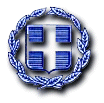 